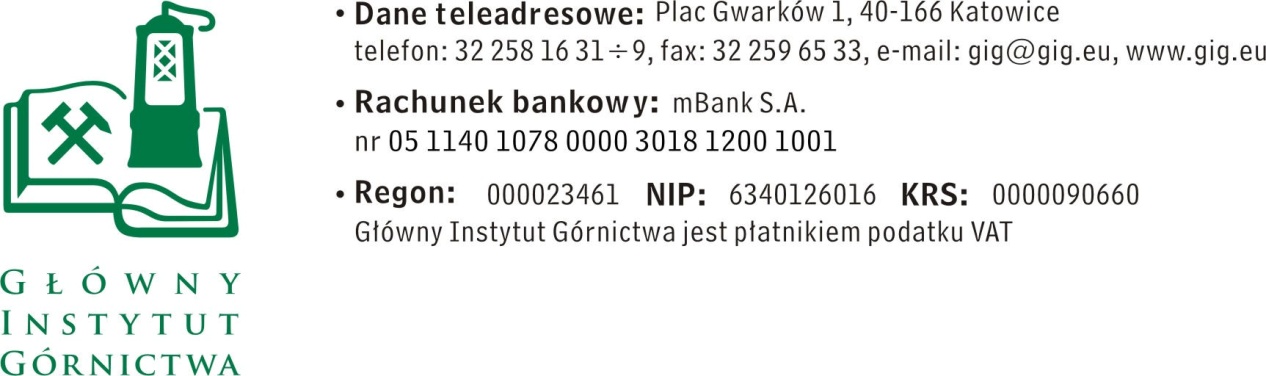 ZAPYTANIE OFERTOWE  z  dnia 04.10.2016 r.„ Wykonanie kabiny operatora maszyny wytrzymałościowej w hali VI Głównego Instytutu Górnictwa  w Katowicach  ”.Informacje ogólneZamawiający: Główny Instytut GórnictwaDo niniejszego zapytanie ofertowego nie stosuje się przepisów ustawy Prawo Zamówień Publicznych z dnia 29 stycznia 2004 r. (Dz. U. z 2015r., poz. 2164).Opis przedmiotu  zamówienia. Przedmiot zamówienia obejmuje wykonanie kabiny operatora maszyny wytrzymałościowej. Szczegółowy opis przedmiotu zamówienia zawiera załącznik nr 2.Osoba do kontaktów z oferentami :Zbigniew Grzyśka, tel. 32/ 259 22 27, e-mail: zgrzyska@gig.euIV.	Wymagania dotyczące Wykonawców i ofert :Zamawiający wymaga od Wykonawców posiadania doświadczenia w realizacji zadań zgodnych z założeniami zawartymi w zał. 2. Wykonawca załączy do oferty wykaz co najmniej dwóch prac potwierdzający wyżej opisane doświadczenie .Wymagany termin ważności oferty: 30 dni od daty złożenia.Ofertę należy złożyć na załączonym formularzu ofertowym – załącznik nr 1.V.	Warunki płatności : Płatność na podstawie jednorazowej faktury VAT, wystawionej po końcowym odbiorze przez Zamawiającego przedmiotu zamówienia.Termin płatności 30 dni od daty dostarczenia prawidłowo wystawionej faktury.VI.   Kryteria oceny ofert oraz wybór najkorzystniejszej oferty.Zamawiający uzna za najkorzystniejszą i wybierze ofertę o najniższej cenie, która spełnia wszystkie wymagania określone w Opisie przedmiotu zamówienia.Cena podana przez Wykonawcę nie będzie podlegała zmianie w trakcie realizacji zamówienia.VII.   Miejsce i termin składania ofert.Ofertę według załączonego wzoru należy złożyć do dnia  14.10.2016. Ofertę można złożyć drogą elektroniczną  lub w siedzibie Zamawiającego budynek B pokój nr 9a.Główny Instytut Górnictwa,Plac Gwarków 1,40-166 Katowice,fax: 32 258 5997;mail : zgrzyska@gig.euZamawiający zastrzega sobie prawo do wezwania Wykonawcy do udzielenia dodatkowych informacji związanych z przedmiotem zamówienia i złożoną ofertą..Zamawiający zastrzega sobie prawo do unieważnienia zapytania ofertowego w każdej chwili,       bez podania przyczyny.VIII Termin wykonania zadania:1 miesiąc od daty podpisania umowy/potwierdzenia zamówienia.IX. Załączniki.1.	Formularz oferty.2.	Opis wykonania przedmiotu zamówienia.  Kierownik Działu TechnicznegoGłównego Instytut Górnictwa w Katowicach						( ------------------------------------------- )inż. Bogdan Chrzan Załącznik nr 1 do zapytania ofertowego__________________pieczęć firmowa WykonawcyNazwa / Imię i nazwisko Wykonawcy:__________________________________________________________________________________________Adres: _______________________________NIP:	 _______________________________Nr tel.: _________________ Nr faksu: ________________Adres e-mail: _________________________OFERTAz dnia _____________„Wykonanie kabiny operatora maszyny wytrzymałościowej w hali VI Głównego Instytutu Górnictwa  w Katowicach”Niniejszym oferujemy wykonanie usługi, zgodnie z warunkami zawartymi w Zapytaniu ofertowym za kwotę:netto: _________________________ PLN,VAT – ___%, wartość ___________________ PLN,brutto: _______________________________ PLN.słownie: ______________________________________________________________2.	Oświadczenie Wykonawcy:2.1	Oświadczam, że cena brutto obejmuje wszystkie koszty realizacji przedmiotu zamówienia.2.2	Oświadczam, że spełniam wszystkie wymagania zawarte w Zapytaniu ofertowym.2.3	Oświadczam, że uzyskałem od Zamawiającego wszelkie informacje niezbędne do rzetelnego sporządzenia niniejszej oferty.2.4	Oświadczam, że uznaję się za związanego treścią złożonej oferty, przez okres 30 dni od daty jej złożenia.2.5	Oświadczam, że znane mi są zasady wyboru Wykonawcy i nie wnoszę do nich zastrzeżeń.3.	Załączniki wymagane do oferty: –	kserokopia / skan aktualnego odpisu z właściwego rejestru lub z centralnej ewidencji i informacji o działalności gospodarczej,–	wykaz wykonanych prac,      _____________________________			____________________________(miejscowość, data)							(podpis)Załącznik nr 2 do Zapytania ofertowego.Opis przedmiotu zamówienia.    Opis nieaktualny !!!!!!!!!Kabinę operatora maszyny wytrzymałościowej należy wykonać z uwzględnieniem istniejącej infrastuktury stanowiska w sposób który całkowicie zabezpieczy operatora przed uderzeniem elementami zerwanymi podczas przeprowadzanych badań.	Całkowity wymiar kabiny wynosi ok. 2300 x 4600 mm i wysokości 2300 mm. Osłonę kabiny należy wykonać z siatki zgrzewanej o oczku 40x40 wykonanej z pręta ø 3mm. Dodatkowo przewidziano pokrycie przeźroczystą płytą plexi gr. 4mm co uniemożliwi przedostanie się do wnętrza elementów które mogłyby się przedostać przez siatkę. Miejsce przebywania operatora również z góry należy zabezpieczyć modułem z siatki i plexi.